ITFST 405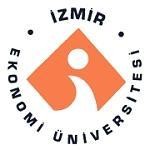 İZMİR EKONOMİ ÜNİVERSİTESİİŞLETME FAKÜLTESİULUSLARARASI TİCARET VE FİNANSMAN BÖLÜMÜSTAJYER DEĞERLENDİRME FORMU(Staj yapılacak kurum tarafından staj sonrasında doldurulacaktır.)İZMİR UNIVERSITY OF ECONOMICSBUSINESS FACULTY             DEPARTMENT OF INTERNATIONAL TRADE AND FINANCEINTERN EVALUATION FORM(This will be filled in after the internship by the institution in which the internship will be performed.)I-ÖĞRENCİ BİLGİLERİ / STUDENT INFORMATIONI-ÖĞRENCİ BİLGİLERİ / STUDENT INFORMATIONAdı / Name :Soyadı / Surname :Öğrenci No / Student ID No. :Öğrenci No / Student ID No. :Fakülte / Faculty:Bölüm / Department :Yazışma Adresi / Contact Address :Yazışma Adresi / Contact Address :Staj Süresi / Duration of Internship :Staj Süresi / Duration of Internship :Staj Türü (imalat, hizmet, ofis, inşaat, atölye, şantiye vb.) / Type of the Internship (production, service, office, construction, workshop, construction site, etc.)Staj Türü (imalat, hizmet, ofis, inşaat, atölye, şantiye vb.) / Type of the Internship (production, service, office, construction, workshop, construction site, etc.)Tel : (Ev / Home)	GSM :e-mail :Tel : (Ev / Home)	GSM :e-mail :II-STAJ YAPILAN KURUMUN/ THE INSTITUTION’SAdı / Name :Adresi / Address :Tel/Phone :Fax :	E-mail :Yetkili Staj Sorumlusunun Adı /Name of the Staff Responsible for Internship :İnsan Kaynakları Müdürü’nün Adı/Name of Human Resources Manager :Staj Başlama Tarihi/ Beginning Date :Staj Bitiş Tarihi/ Completion Date :III-DEĞERLENDİRME/EVALUATIONIII-DEĞERLENDİRME/EVALUATIONIII-DEĞERLENDİRME/EVALUATIONIII-DEĞERLENDİRME/EVALUATIONIII-DEĞERLENDİRME/EVALUATIONIII-DEĞERLENDİRME/EVALUATIONA-Kişisel Değerlendirme/ Personal EvaluationA-Kişisel Değerlendirme/ Personal EvaluationA-Kişisel Değerlendirme/ Personal EvaluationA-Kişisel Değerlendirme/ Personal EvaluationA-Kişisel Değerlendirme/ Personal EvaluationA-Kişisel Değerlendirme/ Personal Evaluationİyi          YeterliZayıfGözlenmedi   Good     SatisfactoryPoor      Not observedKendine güvenSelf confidenceİnisiyatifInitiativeİşine gösterdiği özenInterest, work attitude Üstü ile iletişimiCommunication with superiorsİşe devamda titizliğiAttendance at work Sorumluluk almaTaking responsibilityÇalışma hızı ve zamanını değerlendirme  Work efficiency and time managementİşi algılama ve öneri getirebilme Perception of work and ability to suggestStajın ilk gününden son gününe kadar gösterdiği profesyonel gelişim Professional development displayed from the first day to the last day of the internshipTakım çalışmasına ve iş bölümüne yatkınlıkInclined to team work and division of laborGenel DeğerlendirmeOverall EvaluationB- Mesleki Beceri ve Yetkinlik / Professional Skills and CompetenceB- Mesleki Beceri ve Yetkinlik / Professional Skills and CompetenceB- Mesleki Beceri ve Yetkinlik / Professional Skills and CompetenceB- Mesleki Beceri ve Yetkinlik / Professional Skills and CompetenceB- Mesleki Beceri ve Yetkinlik / Professional Skills and CompetenceB- Mesleki Beceri ve Yetkinlik / Professional Skills and CompetenceB- Mesleki Beceri ve Yetkinlik / Professional Skills and CompetenceB- Mesleki Beceri ve Yetkinlik / Professional Skills and CompetenceKatkı Düzeyi / Contribution LevelKatkı Düzeyi / Contribution LevelKatkı Düzeyi / Contribution LevelKatkı Düzeyi / Contribution LevelKatkı Düzeyi / Contribution LevelKatkı Düzeyi / Contribution LevelÇok zayıfZayıfYeterliİyiÇok İyiUygulanabilir DeğilVery poorPoorSatisfactoryGoodVery GoodN/A1Ticaret ve finans alanındaki problemleri tanımlayıp analiz ederek çözüm önerileri geliştirir. To be able to identify and analyze problems in the field of trade and finance, and to develop solutions.2Uluslararası Ticaret ve Finans alanında elde edinilen kuramsal ve uygulamalı bilgileri kullanır. To be able to use the theoretical and practical knowledge gained in the field of International Trade and Finance.3Edindiği eleştirel düşünme yeteneğini kullanarak global piyasalardaki gelişmeleri analiz eder. To be able to analyze the developments in global markets by using critical thinking skills.4Bilişim teknolojilerini etkin bir biçimde kullanarak finans, ticaret ve ekonomi alanındaki verileri analiz ederek yorumlar. To be able to analyze and interpret data in the field of finance, commerce and economics by using information technologies effectively.5Alanına ilişkin yasal düzenlemeler ve uygulamalar konusunda bilgi sahibi olur. To be able to acquire knowledge about the legal regulations and practices in the field.6Ticaret ve finans alanında karşılaşılabilecek riskleri öngörüp tanımlar ve bu riskleri yönetecek kararlar alıp uygular. To be able to foresee and define the risks that could be encountered in the field of trade and finance and to take decisions to manage such risks.7Uluslararası Ticaret ve Finans programının gerektirdiği sözel ve sayısal becerileri edinip uygulamada kullanır. To be able to acquire and use verbal and numerical skills necessary for the nature of international trade and finance program.8Ticaret ve finans alanı ile ilgili bilgileri elde edecek, sentezleyecek ve raporlayacak yeterliliğe sahip olur. To be able to obtain, synthesize and report the information related to the fields of trade and finance.9Bireysel, takım üyesi veya lideri olarak sorunların çözümüne katkı yapar. To be able to contribute to the solution of problems as individual, team member or leader.10Alanına ilişkin konuları etik bir bakış açısı ve sosyal duyarlılıkla değerlendirir. To be able to evaluate the issues related to the field with an ethical perspective and social sensitivity.11Bir yabancı dili kullanarak Uluslararası Ticaret ve Finans ile ilgili bilgi toplar ve meslektaşları ile iletişim kurar. To be able to collect data in the areas of International Trade and Finance and communicate with colleagues in a foreign language12İkinci yabancı dili orta düzeyde kullanır. To be able to speak a second foreign at a medium level of fluency efficiently.13İnsanlık tarihi boyunca oluşan bilgi birikimini uzmanlık alanıyla ilişkilendirir.To be able to relate the knowledge accumulated throughout human history to their field of experience.C-Stajyerin, staj süresince toplam staj süresinin %10’undan fazla devamsızlığı var mıdır? / Has there been absence of the intern more than 10% of the internship period?Evet//Yes	🗌	(gün-toplam/days-total)Hayır/ No	🗌D- Lütfen eleştirilerinizi ve stajyer öğrencinin gelişimi ile ilgili tavsiyelerinizi belirtiniz./Please state your comments and suggestions on the progress of the intern.E- Bu stajyeri tekrar çalıştırmayı düşünür müsünüz? (Yanıtınız Hayır ise, lütfen nedenini açıklayınız.) Would you consider employing this intern again? (If your answer is No, please explain.)Evet/Yes 🗌Hayır/No 🗌F- Gelecek yıl üniversitemizden stajyer çalıştırmak ister misiniz? (Yanıtınız Hayır ise, lütfen nedeniniaçıklayınız.) / Would you consider employing intern from our university next year? (If your answer is No, please explain.)Evet/Yes 🗌Hayır/No 🗌STAJ YETKİLİSİNİN ONAYI / APPROVAL OF THE AUTHORIZED PERSON FOR INTERNSHIPAdı Soyadı / Name and Surname :Görevi / Duty :Tarih/Date………./………./………….İmza/Signature